                         Преподаватель Танчик Е. А.                         Задания на         07.05.2020.  Гр. 22 А      Задания для дистанционного обучения по дисциплине «Русский язык и литература. Литература».                     Здравствуйте, уважаемые обучающиеся.      Тема нашего урока: поэзия Н. Рубцова (1 урок).Для освоения данной темы вам необходимо:а) изучить теорию;  б) записать конспект.    Николай Михайлович Рубцов(1936-1971), русский советский поэт.Родился 3 января 1936 в поселке Емецк Архангельской области; сын погибшего в войну политработника. В 1942 умерла его мать, и Николая направили в Никольский детский дом Тотемского района Вологодской области, где он окончил семь классов школы.  Учился в лесотехническом техникуме г. Тотьма. С 16 лет скитался по стране, был библиотекарем, кочегаром на рыболовном судне, нес срочную службу на Северном флоте, работал в Ленинграде на Кировском заводе (кочегаром, слесарем). В 1962-1969 учился в Литературном институте им. М. Горького.
        Печататься Николай Рубцов начал с 1962. Опубликовал сборники «Лирика» (1965), «Звезда полей» (1967), «Душа хранит» (1969), «Сосен шум» (1970), «Зеленые цветы» (1971). Посмертно издан последний стихотворный сборник Николая Рубцова «Подорожники» (1976). 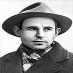       Единство с природой лежит в основе жизни и творчества Н.М.Рубцова. В сложной, тонко разработанной структуре поэзии Рубцова, многообразной ритмически и лексически, привлекают свежесть и острота восприятия, сопоставимая с художественным видением раннего В. Маяковского, философичность, заставляющая вспоминать о лирике Ф. Тютчева, фольклорная образность в духе поэтики С. Есенина(«Топ да топ от кустика до кустика…» — стих. «Подорожники»), субъективно-эмоциональное ощущение постоянной связи с природой, родственное фетовскому.        Всего шесть лет продолжалось творчество этого поэта, но его талант был замечен и оценен по достоинству. Рубцов — певец русского севера, с его скромной природой, унылыми болотами и темными лесами. Поэт с такой любовью создает образы родного края, что невольно заставляет и читателя восхищаться его родиной.          Глубина России для Рубцова — это русская деревня. В стихотворении «Видения на холме» Рубцов пишет:Россия, Русь — куда я ни взгляну...
За все твои страдания и битвы 
Люблю твою, Россия, старину,
Твои леса, погосты и молитвы,
Люблю твои избушки и цветы,
И небеса, горящие от зноя,
И шепот ив у омутной воды 
Люблю навек, до вечного покоя...
Россия, Русь! Храни себя, храни!..   Творчество поэта-самородка ставят их автора в первый ряд русских поэтов XX века. Н. Рубцов  занимался также художественными переводами.
    Умер Николай Рубцов в Вологде 19 января 1971 в результате нелепого инцидента, а именно: семейной ссоры со своей невестой Людмилой Дербиной. Судебное следствие установило, что смерть наступила в результате удушения. Людмила Дербина была осуждена на 7 лет. Биографы говорят о стихотворении Рубцова «Я умру в крещенские морозы» как о предсказании даты собственной трагической смерти.         Выполните работу в тетради, сфотографируйте ее и отправьте мне на электронную почту.      Тема нашего урока: поэзия Р. Гамзатова  (1 урок).Для освоения данной темы вам необходимо:а) изучить теорию;  б) записать конспект.  Расул Гамзатович Гамзатов (1923-2003) - знаменитый аварский поэт, писатель, публицист, политический деятель. Он родился   в селении Цада    в семье народного поэта Дагестана, лауреата Госпремии СССР, Гамзата Цадасы. После окончания   средней школы и  педучилища  работал учителем, помошником режиссера Аварского Государственного театра, заведующим отделом и собственным корреспондентом аварской газеты «Большевик гор», редактором на радио .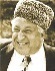         В 1945—1950 гг. Расул Гамзатов учился в Московском литературном институте имени М. Горького. После его окончания  был избран Председателем правления Союза писателей Дагестана, где  и работал вплоть до своей кончины в ноябре 2003 года.
       Расул Гамзатов начал писать стихи, когда ему было девять лет. Потом его стихи начали печатать в республиканской аварской газете «Большевик гор».  Первая книга стихов на аварском языке вышла в 1943 году. Ему было всего двадцать лет, когда он стал членом Союза писателей СССР. С тех пор на аварском и русском языках, на многих языках Дагестана, Кавказа и всего мира вышли десятки поэтических, прозаических и публицистических книг, такие как «В горах мое сердце», «Высокие звезды», «Берегите друзей», «Журавли», «У очага», «Письмена», «Последняя цена», «Сказания», «Колесо жизни», «О бурных днях Кавказа», «В полдневный жар», «Мой Дагестан», «Две шали», «Суди меня по кодексу любви», «Сонеты» и многие другие.  Они  получили широкую популярность у любителей его поэзии.  Сам Расул Гамзатов перевел на аварский язык стихи и поэмы Пушкина, Лермонтова, Некрасова, Шевченко, Блока, Маяковского, Есенина.       Многие стихи Расула Гамзатова стали песнями. Тесно работали с  ним широко известные в стране композиторы. Самая популярная песня -  «Журавли».  Каждый год в день победы она звучит как реквием погибшим во всех войнах. В своем последнем интервью Расул Гамзатов рассказывал об истории стихотворения «Журавли»: «В то не близкое уже время я находился в Японии и увидел в Хиросиме памятник белым журавлям. У японцев есть такое поверье, если больной человек вырежет из бумаги тысяча фигурок журавлей, то он выздоровеет. Мне рассказали, что в Хиросиме умерла девочка, ставшая жертвой последствий ядерной бомбардировке, но она не успела довести количество бумажных журавлей до тысячи. Я был потрясен этой смертью. И тут советский дипломат вручил мне телеграмму, в которой сообщалось о кончине моей матери. Я вылетел в Москву и в самолете, думая о матери, вспомнил и умершего отца и погибших на войне братьев. Но та хиросимская девочка с бумажными журавликами не уходила из памяти, так была написано это стихотворение.          ЖУРАВЛИ Мне кажется порою, что солдатыС кровавых не пришедшие полей,Не в землю нашу полегли когда-то,А превратились в белых журавлей.Они до сей поры с времен тех дальнихЛетят и подают нам голоса.Не потому ль так часто и печальноМы замолкаем, глядя в небеса?Летит, летит по небу клин усталый,Летит в тумане на исходе дня.И в том строю есть промежуток малый -Быть может это место для меня.Настанет день и журавлиной стаейЯ поплыву в такой же сизой мгле.Из-под небес по-птичьи окликаяВсех вас, кого оставил на земле.Мне кажется порою, что солдатыС кровавых не пришедшие полей,Не в землю нашу полегли когда-то,А превратились в белых журавлей.   Многие другие   произведения поэта стали очень популярными.  Среди них стихотворения «Берегите друзей», «Пожелание», «Разве тот мужчина?».БЕРЕГИТЕ ДРУЗЕЙЗнай, мой друг, вражде и дружбе цену,И судом поспешным не греши.Гнев на друга может быть мгновенным,Изливать покуда не спеши.Может друг твой сам поторопилсяИ тебя обидел невзначай.Провинился друг и повинился,Ты ему греха не поминай.Люди, мы стареем и ветшаем,И с теченьем наших лет и днейЛегче мы друзей своих теряем,Обретаем их куда трудней.Если верный конь, поранив ногу,Вдруг споткнулся, а потом опять,Не вини его, вини дорогу,И коня не торопись менять.Я иных придерживался правил,В слабости усматривая зло,Сколько в жизни я друзей оставил,Сколько от меня друзей ушло.И теперь я всех вас видеть жажду,Некогда любившие меня,Мною не прощенные однаждыИли не простившие меня.Я прошу вас, люди, ради Бога,Не теряйте доброты своей,На земле друзей не так уж много,Опасайтесь потерять друзей. ПОЖЕЛАНИЕНевозможно прожить без печали,Но хочу я друзья пожелать,Чтобы в радости вы забывали,Что недавно пришлось горевать.Я хочу, чтобы песни звучали,Чтоб вином наполнялся бокал,Чтоб друг другу вы все пожелалиТо, что я вам сейчас пожелал.Я желаю вам друга такого,Чтоб в тяжёлый, нерадостный часПроизнёс настоящее слово,Что спасительным будет для вас.Я хочу, чтобы песни звучали,Чтоб вином наполнялся бокал,Чтоб друг другу вы все пожелалиТо, что я вам сейчас пожелал.Я хочу, чтобы звонкий, счастливыйВсюду слышался смех детворы,Чтобы девушки были красивы,Чтобы юноши были мудры.Я хочу, чтобы песни звучали,Чтоб вином наполнялся бокал,Чтоб друг другу вы все пожелалиТо, что я вам сейчас пожелал.Если девушка нынешним летомОбижала тебя, не любя -Пусть она пожалеет об этом,Потому что полюбит тебя.Я хочу, чтобы песни звучали,Чтоб вином наполнялся бокал,Чтоб друг другу вы все пожелалиТо, что я вам сейчас пожелал.Чтоб друг другу вы все пожелалиТо, что я вам сейчас пожелал!РАЗВЕ ТОТ МУЖЧИНА?Кто бездумно и беспечноХохотать способен вечно,Разве тот мужчина?Кто прошёл земные дали,Но всю жизнь не знал печали,Разве тот мужчина?Кто в заздравном даже словеУмудрялся хмурить брови,Разве тот мужчина?Кто смертельно не влюблялся,Ни с одной не целовался,Разве тот мужчина?Кто любую звал голубкойИ за каждой бегал юбкой,Разве тот мужчина?Кто готов подать нам стрелыИ предать нас в то же время,Разве тот мужчина?Кто, к столу шагнув с порога,Осушить не в силах рога,Разве тот мужчина?Кто в местах, где многолюдно,Пьет из рога беспробудно,Разве тот мужчина?Кто хоть век в дороге будет,Дом отцовский позабудет,Разве тот мужчина?Кто, исполненный усердья,Судит нас без милосердья,Разве тот мужчина?Кто даст слово, что булатно,Но возьмет его обратно,Разве тот мужчина?Тот мужчина, кто отваженИ душою не продажен,Только тот мужчина!У кого во имя честиГолова всегда на месте,Только тот мужчина!          За выдающиеся достижения в области литературы Расул Гамзатов отмечен многими званиями и премиями Дагестана,  Советского Союза, России и мира.   8 сентября 2003 года в день 80-летия поэта за особые заслуги перед отечеством президент России Владимир Путин вручил ему высшую награду страны — орден Святого апостола Андрея Первозванного.
          По произведениям поэта   поставлен балет  и многочисленные спектакли.   3 ноября 2003 года сердце поэта остановилось, похоронен он в Махачкале.         Выполните работу в тетради, сфотографируйте ее и пришлите мне на электронную почту.      В период  самоизоляции используйте возможность ближе познакомиться с творчеством   поэта.      Рекомендуемая литература: . Литература: учебник для учреждений нач. и сред. проф. Образования : в 2 ч. Ч. 2 /Г.А. Обернихиной. –М.   : Издательский центр «Академия», 2018.—400 с., илл.https://obuchalka.org/2016111791792/literatura-chast-2-obernihina-g-a-2012.html                  С уважением Танчик Е. А.       Рекомендуемая литература: . Литература: учебник для учреждений нач. и сред. проф. Образования : в 2 ч. Ч. 2 /Г.А. Обернихиной. –М.   : Издательский центр «Академия», 2018.—400 с., илл.https://obuchalka.org/2016111791792/literatura-chast-2-obernihina-g-a-2012.html                  С уважением Танчик Е. А.